                                                                      09.02.2022г.                                      Дистанционное обучение.                         Объединение «Изостудия. Растим таланты сами».Педагог: Криушичева М.М.Тема: «Рисование фигуры человека в положения сидя.  Конструктивное построение».Цель: - научиться выполнять наброски в карандаше фигуры человека в положении сидя, соблюдая пропорции фигуры человека.Материалы: -альбомный лист, простой карандаш, ластик.                                        Содержание занятия.Выполнить рисунок фигуры человека в положении сидя.        Поэтапное рисование фигуры человека.                                           Примерные варианты 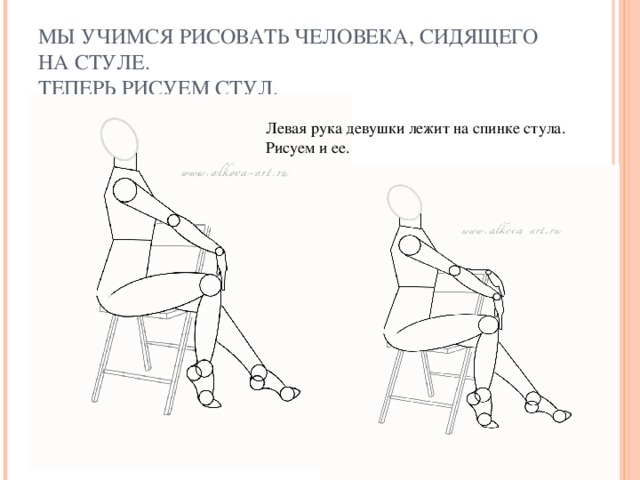 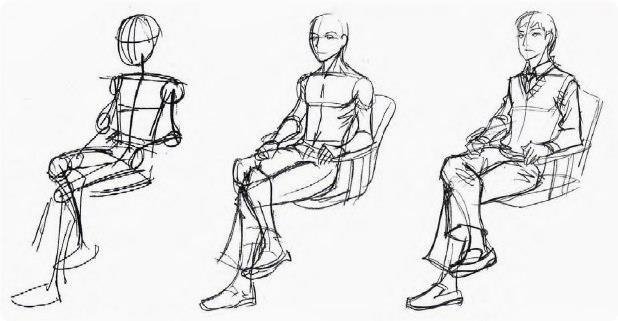 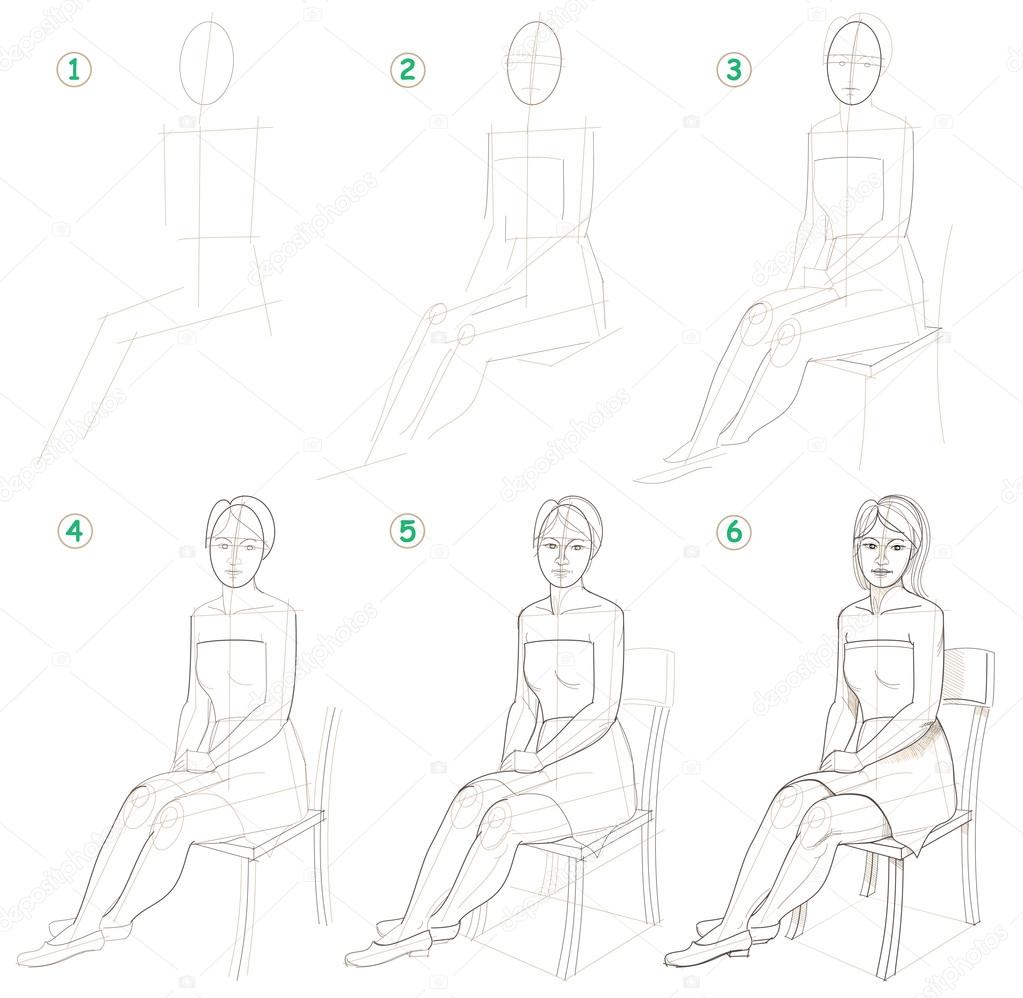 